Progress Report – Title: Project Number: Principal Investigator (PI): Co-PI(s): Provide a short description of the work currently underway.Use additional notes section if you need to provide more information.Provide a short description of the noteworthy activities/accomplishments during this reporting period.Use additional notes section if you need to provide more information. Identify issues or problems that need to be addressed.Use additional notes section if you need to provide more information.We finally received the rails and other parts of the test setup except the wheels for the cart. All precast plants are too busy to cast the beams. However, we should start receiving the girders in two months. Another ongoing issue is to bring in the last graduate student as he is international student and has issues with his visa.  Provides dates for when the next progress report or presentation due:  Several beams were used for model aFigure 12: Test configurations of AASHTO type II girder under static loading ( Chehab et al 2018)Figure 13: FE model of AASHTO type II girder ( Girder 1, Test No 2 )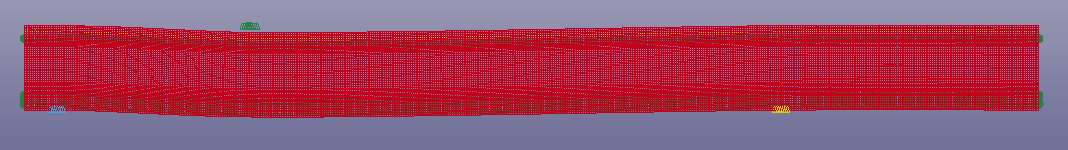 Figure 14: Deformed shape of the girderFigure 15: (A) Girder1 Test 2 at first cracking and the corresponding FE results; (B) Girder1 Test 2 at failure and the corresponding FE results	Figure 16: FE model of Girder 1 - Test No 3	Figure 17: (A) Tested girder at first crack, (B) Tested girder at failure , and the corresponding crack pattern by FE modelFigure 18: (A) Shear force and deflection curve by test results and FE model; (B) FE Model bending moment vs deflection at the loading plateFigure 19: Experimental test setup configurationFigure 23: Model calibration using HP1- test bulb-tee girderFigure 24: The test-setup configurationFigure 26: Crack patterns of FE and experimental testingReferencesChehab, Alaa I., Christopher D. Eamon, Gustavo J. Parra-Montesinos, and Thai X. Dam. "Shear testing and modeling of AASHTO type II prestressed concrete bridge girders." ACI Structural Journal 115, no. 3 (2018): 801-811.Griffin, Alexander Michael. "Shear behavior of high strength self-consolidating concrete in NU bridge girders." (2014).El-Helou, Rafic G., and Benjamin A. Graybeal. "Shear Behavior of Ultrahigh-Performance Concrete Pretensioned Bridge Girders." Journal of Structural Engineering 148, no. 4 (2022): 04022017.Award date: Scheduled completion date:% of project completed to date:Total budget:  % of budget expended to date:  Draft report due:Final report due: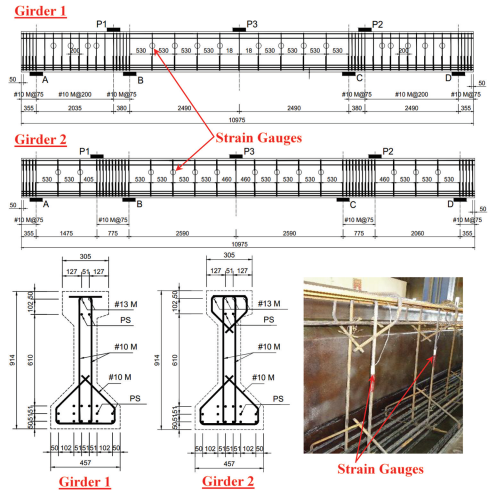 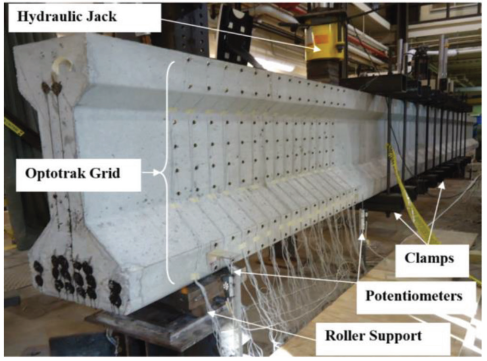 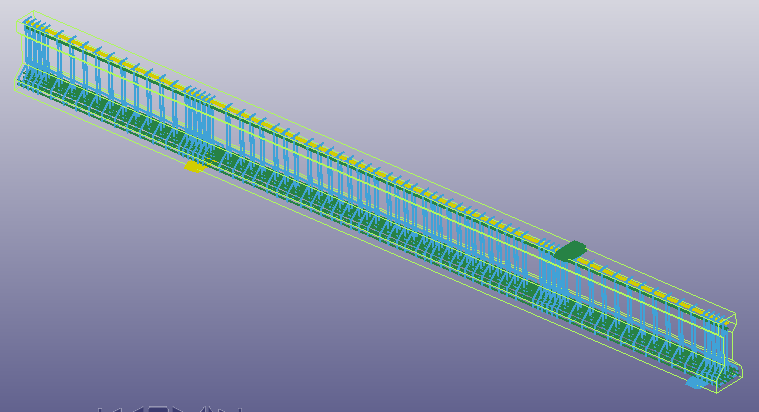 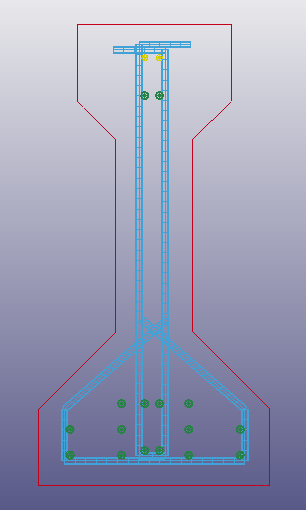 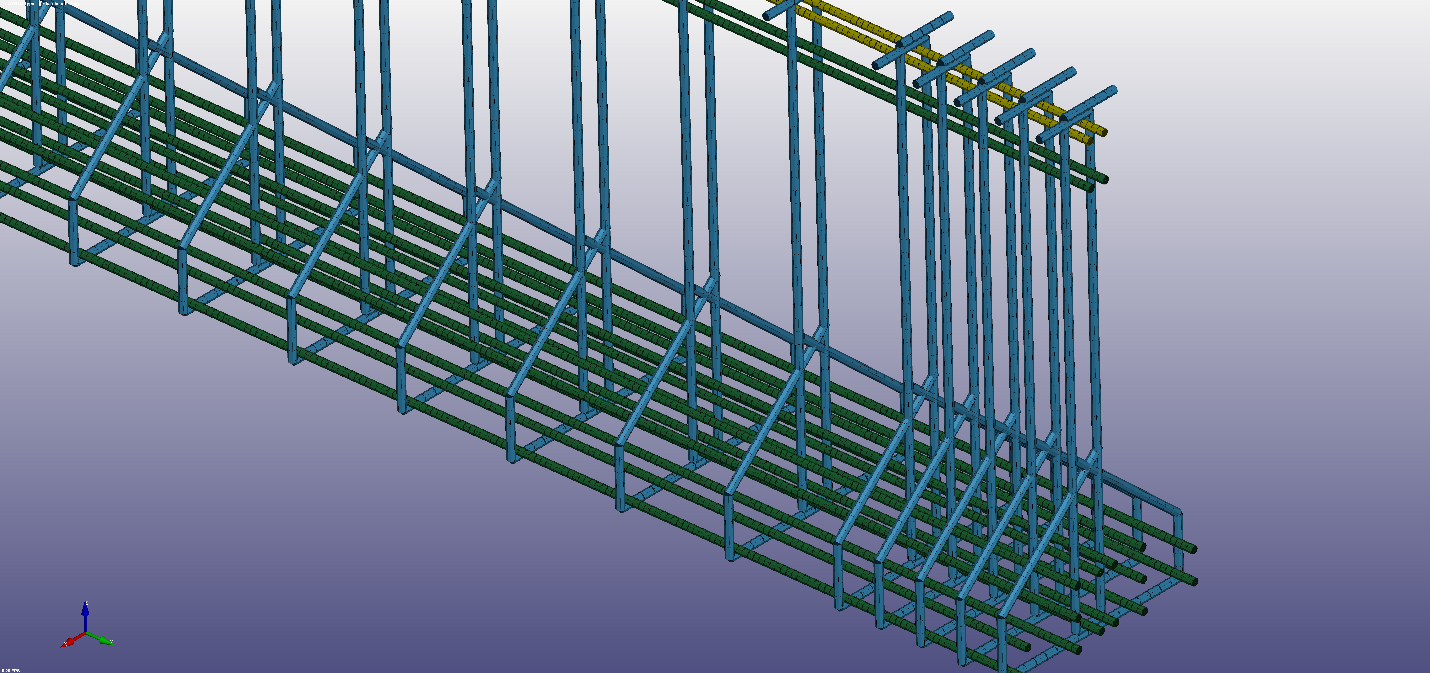 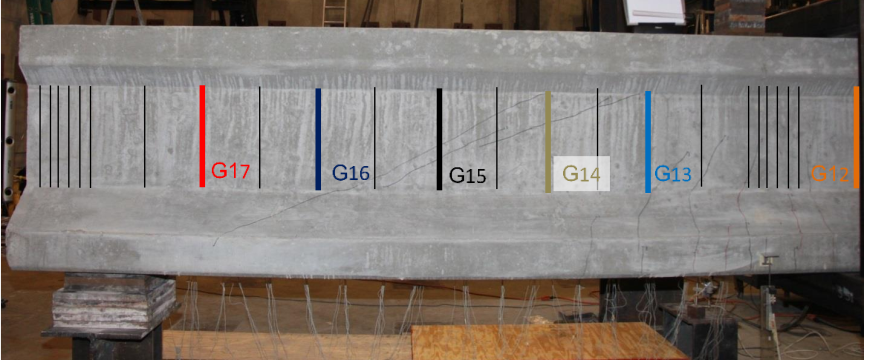 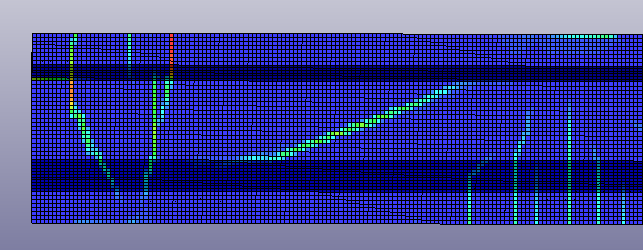 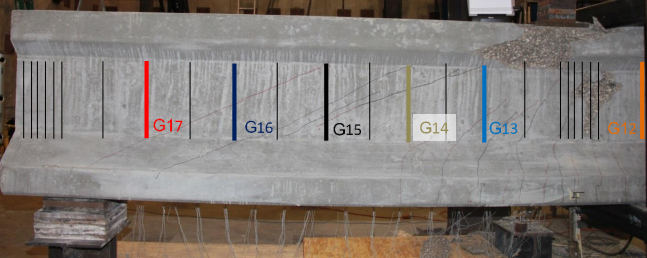 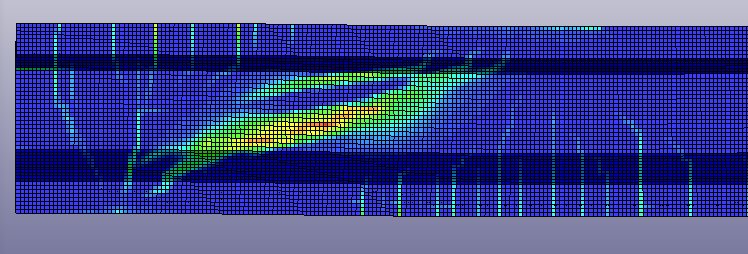 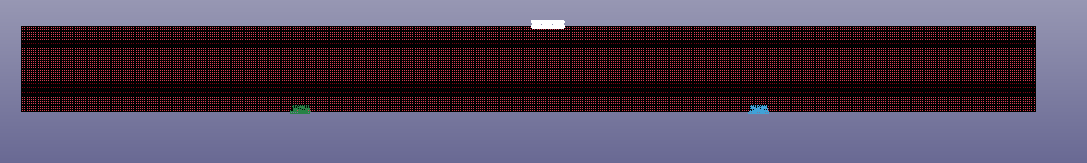 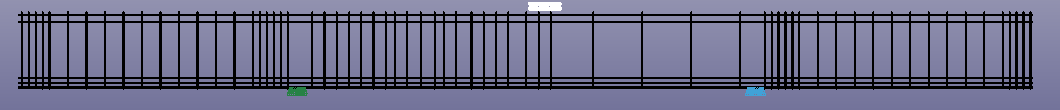 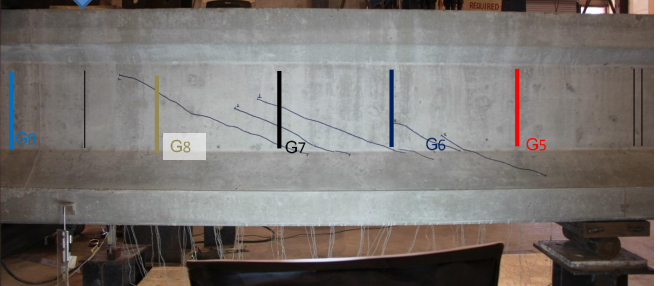 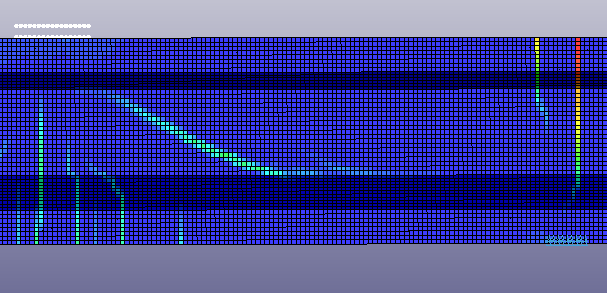 (A)(A)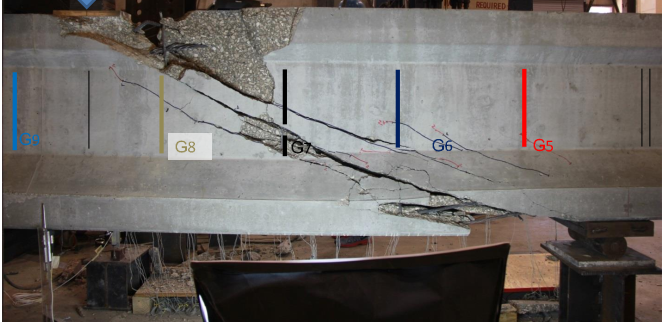 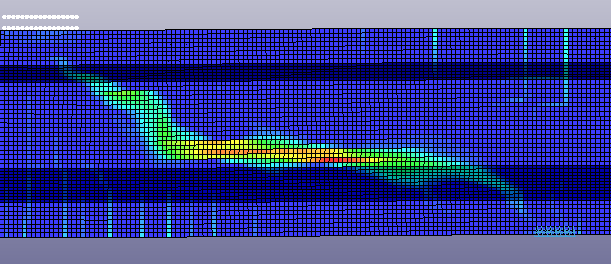 (B)(B)(A)(B)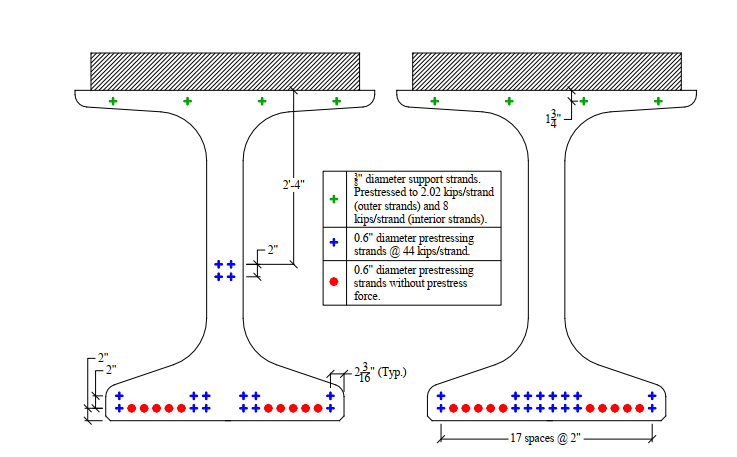 Figure 19: Model calibration using NU girder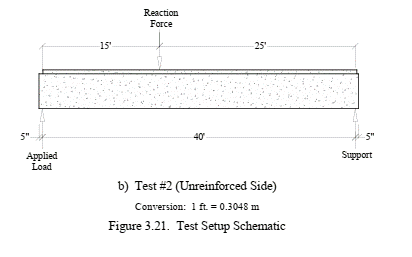 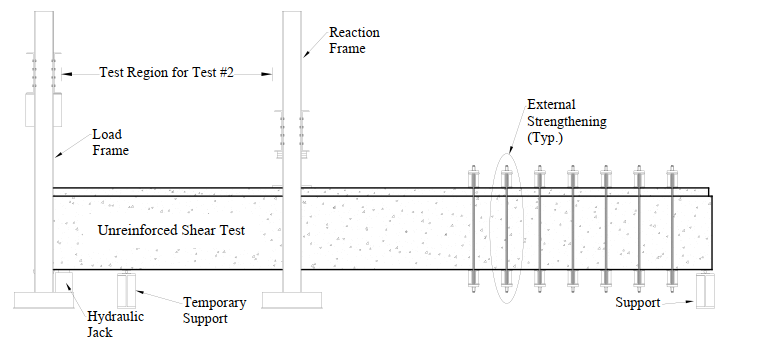 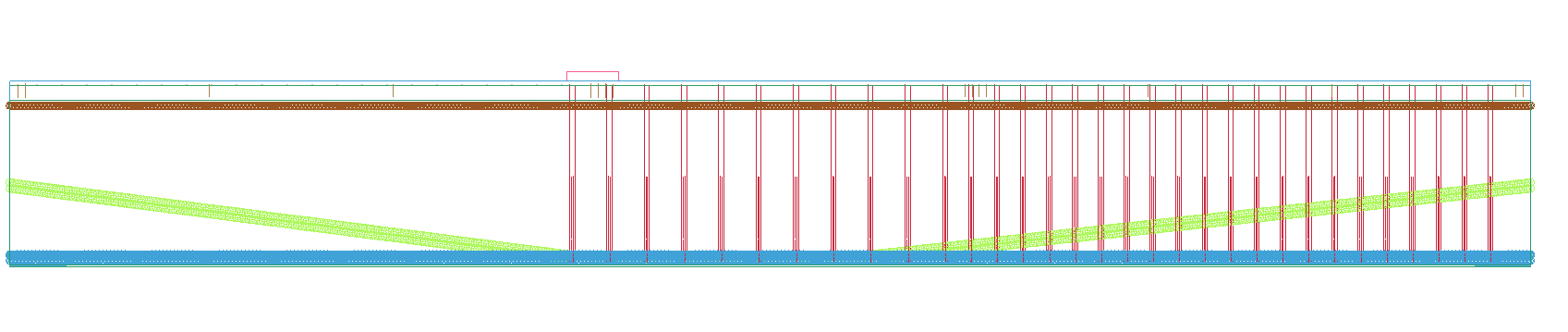 Figure 20: FE model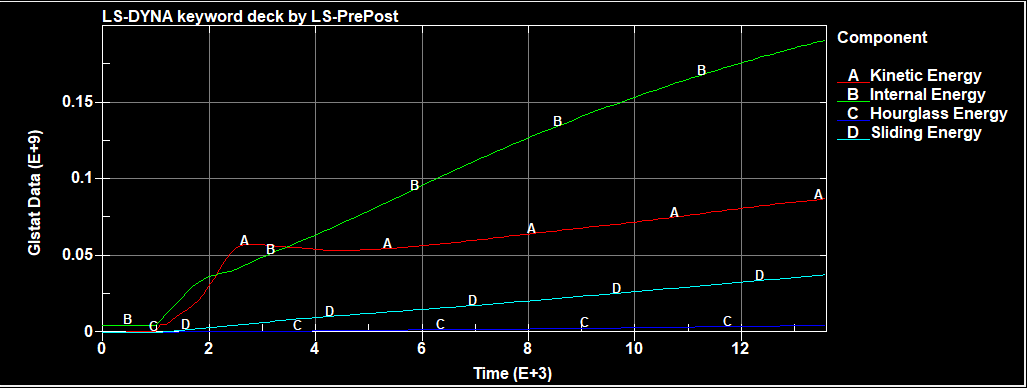 Figure 20: FE model energy plot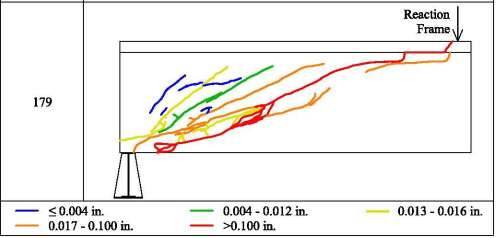 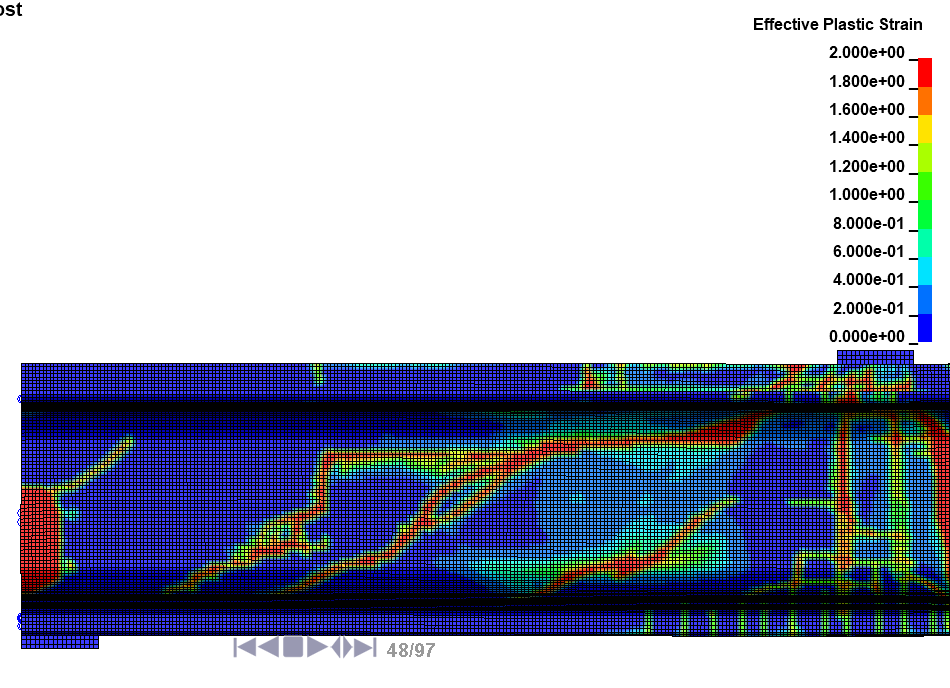 Figure 21: Experimental cracking diagram vs FE crack propagation pattern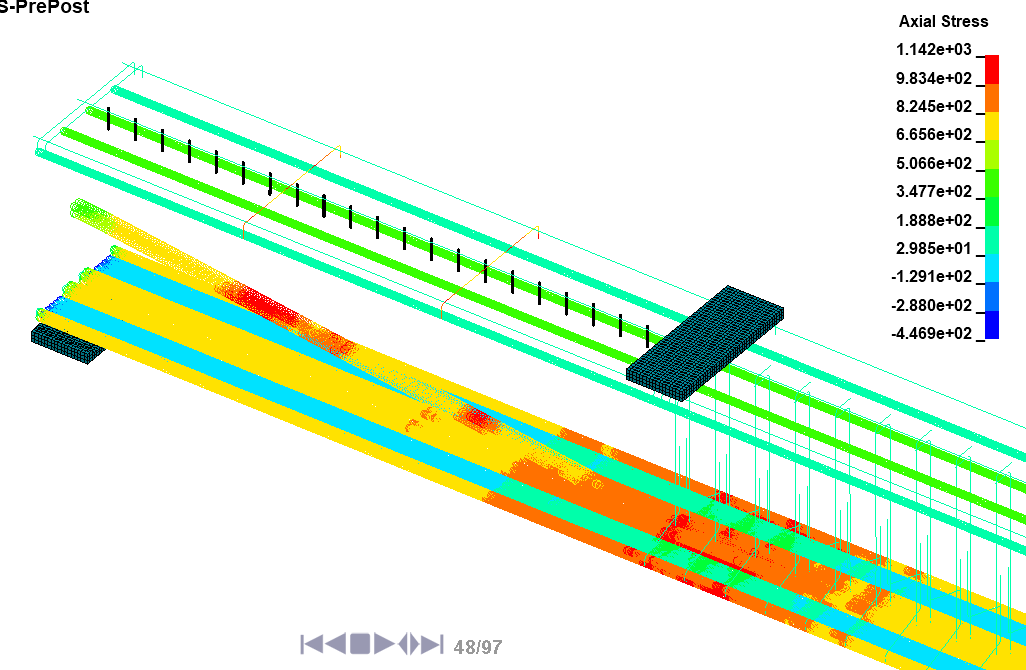 Figure 22: Axial stress of the prestressing strands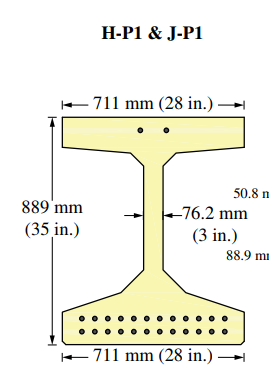 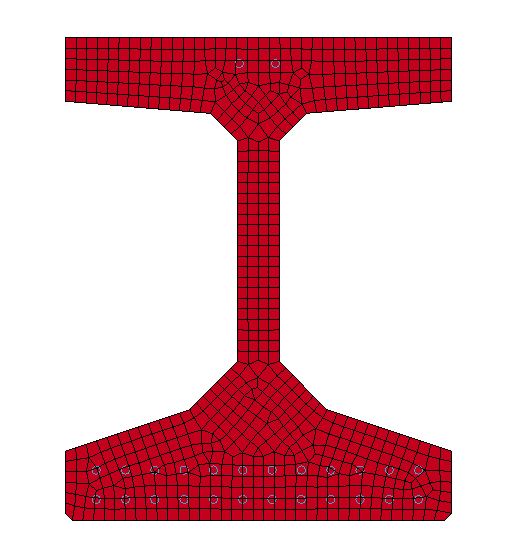 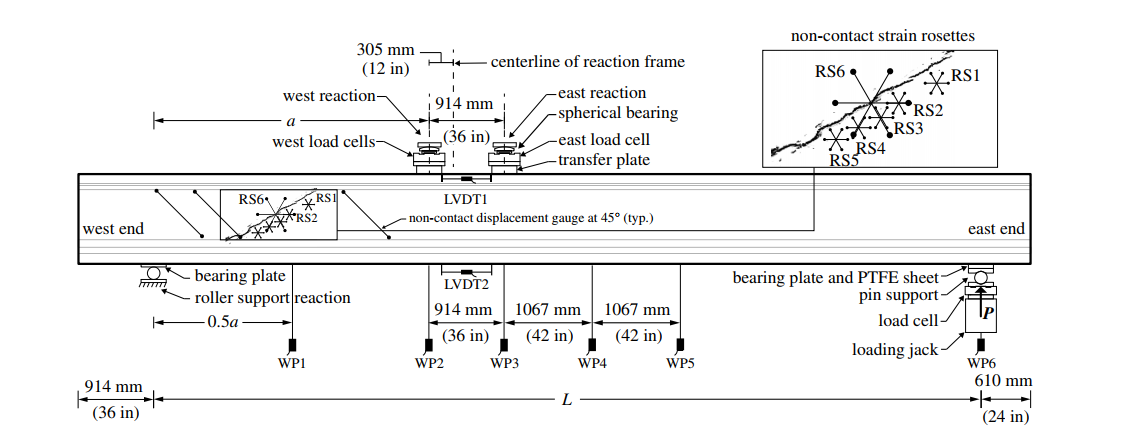 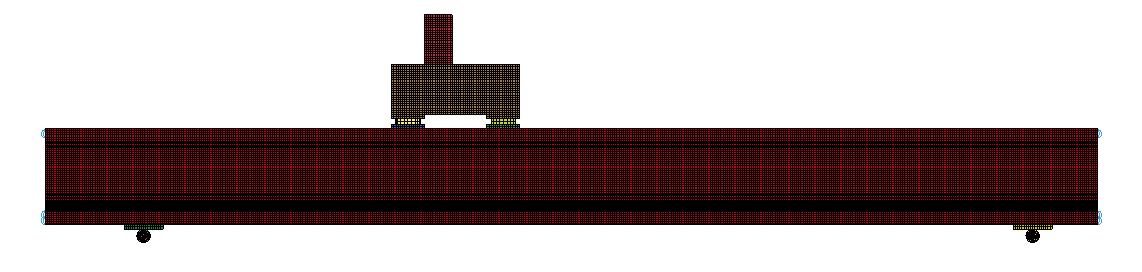 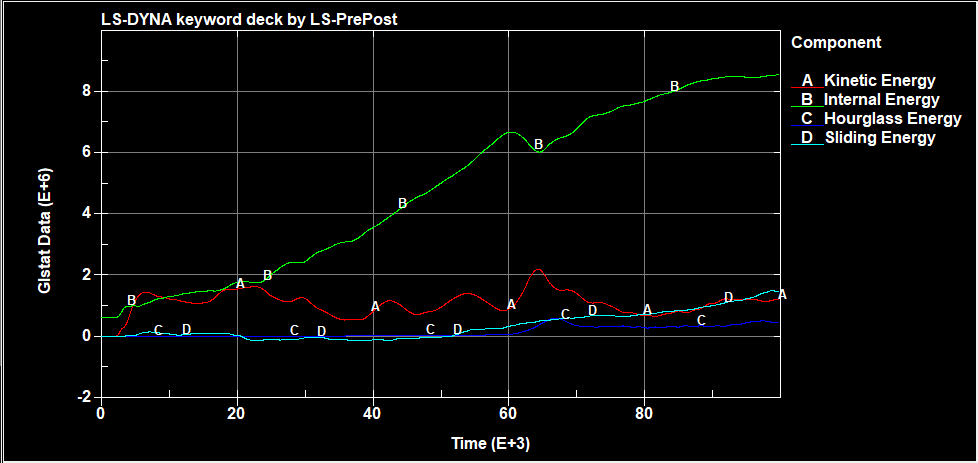 Figure 25: FE energy plots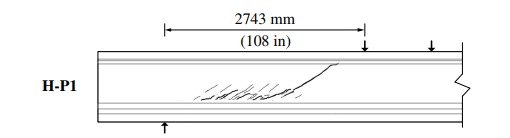 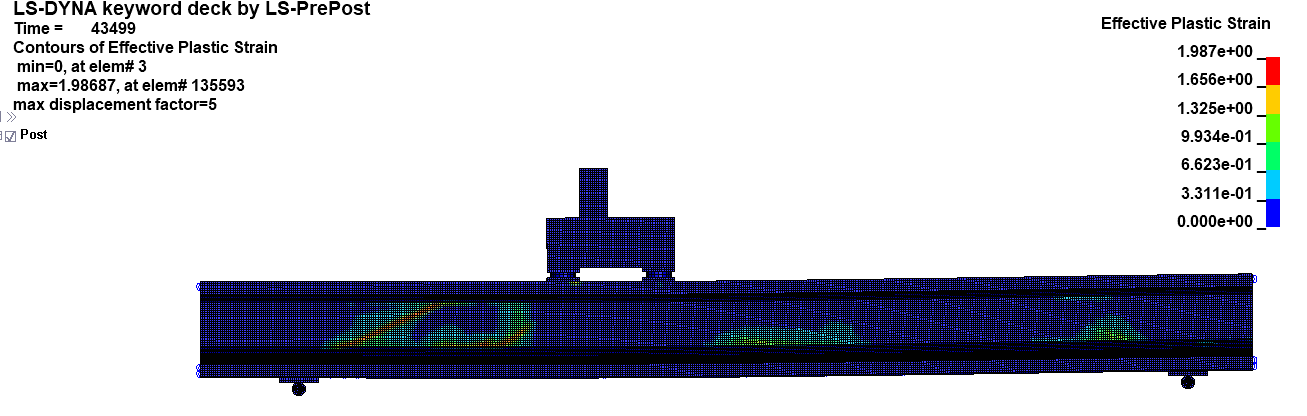 